Ohio Leadership InstituteOhio Model United Nations2019-2020 CalendarMay 3, 2019			OMUN ADVISOR’S TRAINING & INFORMATIONAL WORKSHOP				Hyatt Regency ColumbusMay 5, 2019			Youth Advisory Board Meeting				Hyatt Regency ColumbusJune 2-4, 2019			OHIO LEADERSHIP TRAINING CONFERENCE				Hyatt Regency Columbus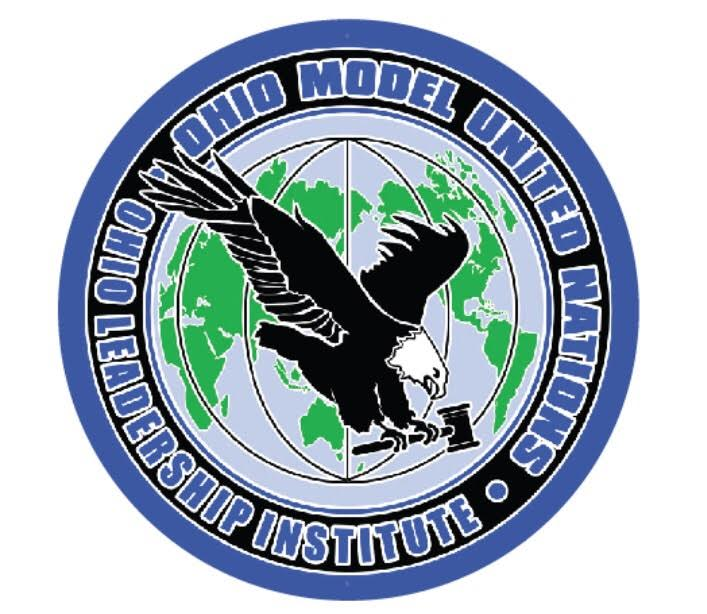 September 8, 2019		Youth Advisory Board Meeting				Hyatt Regency ColumbusOctober 25, 2019			SR OMUN REGISTRATION & DEPOSITS DUE				$100 deposit for each student or adult attendingOfficial School Registration Forms DUEHotel & Lodging Forms DUEDelegation Forms DUENovember 1, 2019		SR OMUN RESOLUTIONS DUEMust be submitted by email as MS Word Documents.Last day to cancel an individual registration for SR OMUNNovember 3, 2019		State SR OMUN OFFICER’S MEETING				Hyatt Regency ColumbusDecember 1, 2019		SR OMUN FINAL FORMS DUETalent Showcase FormsOfficer Candidate FormsDecember 8-10, 2019		SR OHIO MODEL UNITED NATIONS				Hyatt Regency ColumbusFebruary 2, 2020			State JR OMUN OFFICER’S MEETING				Hyatt Regency ColumbusFebruary 7, 2020			JR OMUN REGISTRATION & DEPOSITS DUE				$100 deposit for each student or adult attendingOfficial School Registration Forms DUEHotel & Lodging Forms DUEDelegation Forms DUEFebruary 14, 2020		JR OMUN RESOLUTIONS DUEMust be submitted by email as MS Word Documents.Last day to cancel an individual registration for JR OMUNMarch 2, 2020			JR OMUN FINAL FORMS DUETalent Showcase FormsOfficer Candidate FormsMarch 15-17, 2020		JR OHIO MODEL UNITED NATIONS				Hyatt Regency ColumbusMay 1, 2020			OMUN ADVISOR’S TRAINING & INFORMATIONAL WORKSHOP				Hyatt Regency Columbus (tentative date)June 7-9, 2020			OHIO LEADERSHIP TRAINING CONFERENCE				Hyatt Regency Columbus (tentative date)